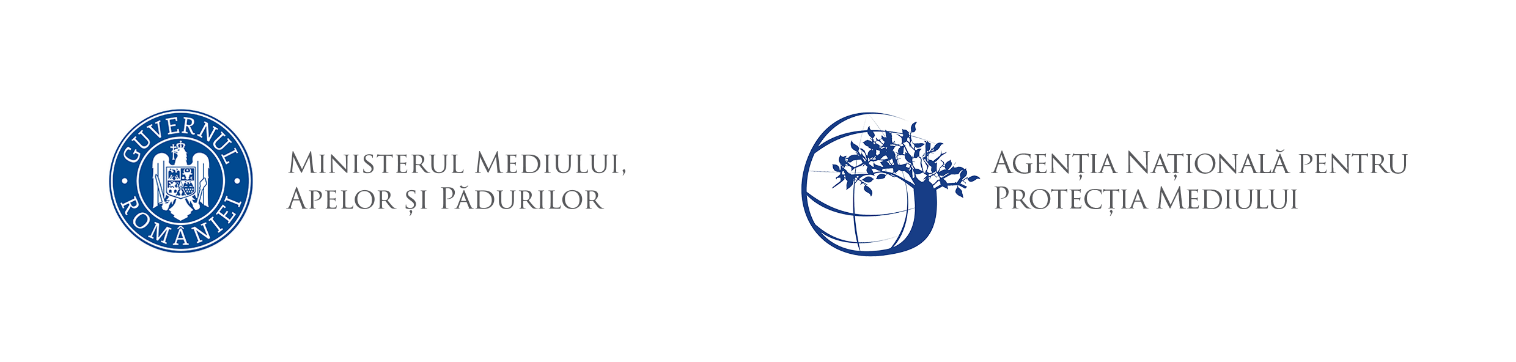 AGENȚIA PENTRU PROTECȚIA MEDIULUI BISTRIȚA-NĂSĂUDDECIZIA ETAPEI DE ÎNCADRAREPROIECT din 08 APRILIE 2024	Ca urmare a solicitării de emitere a acordului de mediu adresată de Comuna Telciu, cu sediul în localitatea Telciu, nr. 676 comuna Telciu, pentru proiectul Modernizare drum forestier Suplaiul-Bichigiu 41D în comuna Telciu, județul Bistrița-Năsăud, propus a fi amplasat în comuna Telciu,  CF 26497, CF26503, județul Bistriţa-Năsăud, înregistrată la Agenţia pentru Protecţia Mediului Bistriţa-Năsăud cu nr. 713/25.01.2024, cu ultima completare sub nr. 4730/08.04.2024, în baza Legii nr. 292/2018 privind evaluarea impactului anumitor proiecte publice și private asupra mediului şi a Ordonanţei de Urgenţă a Guvernului nr. 57/2007 privind regimul ariilor naturale protejate, conservarea habitatelor naturale, a florei şi faunei sălbatice, aprobată cu modificări prin Legea nr. 49/2011, cu modificările și completările ulterioare,Agenţia pentru Protecţia Mediului Bistriţa-Năsăud decide, ca urmare a consultărilor desfăşurate în cadrul şedinţei Comisiei de Analiză Tehnică din data de 03.04.2024, că proiectul: Modernizare drum forestier Suplaiul-Bichigiu 41D în comuna Telciu, județul Bistrița-Năsăud, propus a fi amplasat în comuna Telciu,  CF 26497, CF26503, județul Bistriţa-Năsăud, nu se supune evaluării impactului asupra mediului. Justificarea prezentei decizii:I. Motivele pe baza cărora s-a stabilit necesitatea neefectuării evaluării impactului asupra mediului sunt următoarele: - proiectul intră sub incidenţa Legii nr. 292/2018 privind evaluarea impactului anumitor proiecte publice şi private asupra mediului, fiind încadrat în Anexa 2, la punctul 10, lit. e) construirea drumurilor, altele decât cele prevăzute în anexa 1;- proiectul propus nu intră sub incidența art. 28 din Ordonanța de urgență a Guvernului nr. 57/2007 privind regimul ariilor naturale protejate, conservarea habitatelor naturale, a florei și faunei sălbatice, aprobată cu modificări și completări prin Legea nr. 49/2011, cu modificările și completările ulterioare,- proiectul propus intră sub incidența prevederilor art. 48 și 54 din Legea apelor nr. 107/1996, cu modificările și completările ulterioare,Proiectul a parcurs etapa de evaluare iniţială şi etapa de încadrare, din analiza listei de control pentru etapa de încadrare, definitivată în cadrul ședinței C.A.T. şi în baza criteriilor de selecţie pentru stabilirea necesităţii efectuării evaluării impactului asupra mediului din Anexa 3 la Legea nr. 292/2018, nu rezultă un impact semnificativ asupra mediului al proiectului propus.	Pe parcursul derulării procedurii de mediu, anunţurile publice la depunerea solicitării de emitere a acordului de mediu şi pentru încadrarea proiectului au fost mediatizate prin: afişare la sediul Primăriei comunei Telciu, publicare în presa locală, afişare pe site-ul şi la sediul A.P.M. Bistriţa-Năsăud. Nu s-au înregistrat observaţii/comentarii/contestaţii din partea publicului interesat pe durata desfășurării procedurii de emitere a actului de reglementare.1. Caracteristicile proiectului:a) Mărimea proiectului: Sectorul de drum forestier ce face obiectul proiectului de modernizare Suplai-Bichigiu 417D are o lungime de 3151 m. Drumul forestier este amenajat la nivel de agregate naturale.Terenul este situat în intravilanul și extravilanul comunei Telciu, aparţinând domeniului public al comunei Telciu.Traseul în plan al străzilor urmărește în general traseul existent, atât în ceea ce privește elementele geometrice în plan, cât și în ceea ce privește lățimile și lungimile acestora.Ca elemente geometrice s-au proiectat: -lățime platforma   3,50 m+supralărgire în curbe, - lățime carosabil 3,75 m+supralărgire în curbe,- acostamente consolidate 2x0.375 m,- număr benzi 1;Structura rutieră Sistem rutier de ranforsare pe zonele cu sistem rutier existent:- Strat de uzură din BA16- 4 cm, - Strat de legatură din BAD22, 6 cm, - Scarificare, reprofilareți adaos de piatră spartă-min 10 cm, - Sistem rutier existent (piatră spartă+balast)-min 40 cm,Sistem rutier nou se aplică pe zonele din casetă aferente lărgirii platformei drumuluiși pe zonele unde se impune refacerea sistemului rutier pe toată lățimea drumului- Strat de uzură din BA16- 4 cm, - Strat de legatură din BAD22, 6 cm, - Strat de bază din piatră spartă -20 cm;- Strat de fundație din balast -30 cm;Scurgerea apelor - Pentru scurgerea apelor pluviale s-au proiectat lucrări ce au drept scop colectarea, transportul și evacuarea apelor, provenite din precipitații. Se vor executa următoarele dispozitive de colectare, transport și evacuare ape pluviale: Șanț din pământ 1524,06 mRigolă triunghiulară betonată 178 m Rigolă de acostament  86 mȘanț trapezoidal betonat 80 mRigolă carosabilă în dreptul drumurilor laterale 29 m.Consolidări- prism din anrocamente la baza taluzului pe o lungime de 85 mDrumuri laterale Toate intersecțiile vor fi racordate la cotele proiectate ale drumurilor astfel încât accesul la și de la acestea în drumuri să se facă cu usurință. Drumurile laterale se vor asfalta pe o lungime cuprinsă între 15-25 de metri, lățimea fiind de 3,5 m. Se vor amenaja 2 drumuri laterale.Stații de încrucișare- în vederea asigurării circulației în condiții de siguranță în ambele sensuri, se vor realiza platforme de încrucișare cu lungimea minimă de 20.00 m și lățimea de 2.50 m, racordarea realizându-se pe o lungime de 10 m. Acestea vor avea următoarea structură rutieră: - Strat de uzură din BA16- 6 cm, Strat de bază din piatră spartă -23 cm, Strat de fundație din balast -30 cm. Se vor amenaja 15 stații de încrucișare;Casetă lărgire drum –în vederea supralărgirilor pe zona curbelor, respectiv pentru corectarea direcției în plan pe zonele de aliniament ale drumului se vor realiza casete de lărgire. Se vor amenaja 28 casete.Parcaje între poziția km 3+070.00 m și 3+145.00 m, pe partea dreaptă a drumului forestier se vor amenaja 30 locuri de parcare, ce vor deservi participanții la ceremoniile religioase desfășurate la Mănăstirea Bichigiu. Parcarea va avea o suprafață totală de 527 m.Accese la proprietățile private se vor executa podețe de acces din țeavă corugată. Podețele existente se vor păstra si se vor realiza lucrări de decolmatare și întreținere. Se va suplimenta cu un podeț tubular metalic nou în lungime L=7 m .Lucrări necesare organizării de șantier:Organizarea de santier va fi amplasată pe terenul pus la dispoziție de către beneficiar, aceasta fiind stabilită cu exactitate de către executantul lucrărilor, în conformitate cu prevederile în vigoare. După terminarea și recepția lucrărilor, terenul pe care se amplasează organizarea de șantier va fi redat în condițiile impuse de proprietar. Pentru acces la execuția lucrărilor se va utiliza rețeaua de drumuri existentă în zonă.b) cumularea cu alte proiecte existente și/sau aprobate: lucrările necesare realizării proiectului nu se suprapun cu alte proiecte existente sau planificate în zonă;c) utilizarea resurselor naturale, în special a solului, a terenurilor, a apei și a biodiversității: la execuţia lucrărilor se vor utiliza numai materiale conform reglementarilor naţionale/comunitare procurate de la furnizori autorizaţi. Ele constau în: ciment, balast, piatră spartă, apă (preparare beton), armătură, lemn (cofraje). Utilizarea resurselor naturale în perioada de execuţie a lucrărilor va fi indirectă, deoarece utilizarea acestora se va realiza prin intermediul furnizorilor de materiale de construcţie. Nu se vor utiliza resurse naturale din ariile naturale protejate.În etapa de funcționare- nu este cazul.d) cantitatea și tipurile de deșeuri generate/gestionate: deșeurile rezultate sunt încadrate ca deșeuri nepericuloase care vor fi dispuse în depozite temporare amenajate corespunzător;e) poluarea și alte efecte negative: - în perioada de construire: nesemnificativ;- în perioada ulterioară realizării proiectului: nesemnificativ;Nu este prognozat nici un impact semnificativ, nici un impact moderat, care să aibă efecte directe şi indirecte, sinergice, cumulative, principale şi secundare asupra sănătăţii umane, faunei şi florei, solului, folosințelor, bunurilor materiale, calităţii şi regimului cantitativ al apei, calităţii aerului, climei, zgomotelor şi vibrațiilor, peisajului şi mediului vizual, patrimoniului istoric şi cultural şi asupra interacțiunilor dintre aceste elemente.Singurele aspecte care pot genera un impact local de scurtă durată, reversibil, sunt cele legate de situaţiile accidentale pentru care au fost identificate măsuri de prevenire a poluării, astfel încât, împreună cu măsurile stabilite prin acordul de mediu să conducă la evitarea oricărui impact.Pentru a preveni scurgerile accidentale de combustibil, uleiuri şi alte substanțe, vor fi verificate în permanenţă utilajele şi echipamentele folosite. În cazul unor astfel de poluări accidentale, uleiul sau carburantul ajunse pe sol se vor îndeparta cu materiale absorbante, în cel mai scurt timp. Deşeul generat astfel va fi eliminat prin unități specializate.f) Riscurile de accidente majore și/sau dezastre relevante pentru proiectul în cauză, inclusiv cele cauzate de schimbările climatice, conform informațiilor științifice: Singura sursă posibilă (puţin probabilă) pentru generararea unei poluări accidentale este constituită de scurgeri de combustibili, uleiuri sau de alte lichide de la utilajele şi echipamentele folosite. În cazul generării unor astfel de scurgeri, poluarea ar fi locală şi de o magnitudine redusă.g) Riscurile pentru sănătatea umană (de ex., din cauza contaminării apei sau a poluării atmosferice): Atât executarea cât și exploatarea obiectivului de investiție aferent, nu implică utilizarea unor substanțe sau tehnologii care să prezinte riscuri de contaminare și poluare a aerului, cât și riscuri pentru sănătatea umană.2. Amplasarea proiectelor: 2.1. utilizarea actuală şi aprobată a terenurilor: conform Certificatului de Urbanism nr. 32/09.10.2023, eliberat de Primăria Comunei Telciu, terenul destinat proiectului este domeniu public al comunei Telciu;2.2. resurselor naturale, inclusiv solul, terenurile, apa şi biodiversitatea, din zonă şi din subteranul acesteia: În urma realizării proiectului bogația resurselor naturale nu va fi afectată.2.3. capacitatea de absorbţie a mediului natural, acordându-se o atenţie specială următoarelor zone:a) zone umede, zone riverane, guri ale râurilor – proiectul nu este amplasat în zone umede, riverane, sau guri ale râurilor;b) zone costiere şi mediul marin –proiectul nu este amplasat în zonă costieră sau mediu marin;c) zonele montane şi forestiere – proiectul nu este amplasat în zonă montană și forestieră;d) arii naturale protejate de interes naţional, comunitar, internaţional – proiectul nu este amplasat în arie naturală protejată de interes național, comunitar, internațional;e) zone clasificate sau protejate conform legislaţiei în vigoare: situri Natura 2000 desemnate în conformitate cu legislaţia privind regimul ariilor naturale protejate,conservarea habitatelor naturale, a florei şi faunei sălbatice; zonele prevăzute de legislaţia privind aprobarea Planului de amenajare a teritoriului naţional - Secţiunea a III-a - zone protejate, zonele de protecţie instituite conform prevederilor legislaţiei din domeniul apelor, precum şi a celei privind caracterul şi mărimea zonelor de protecţie sanitară şi hidrogeologică – proiectul nu este amplasat în niciuna din zonele de mai sus; f) zonele în care au existat deja cazuri de nerespectare a standardelor de calitate a mediului prevăzute de legislaţia naţională şi la nivelul Uniunii Europene şi relevante pentru proiect sau în care se consideră că există astfel de cazuri – proiectul nu este amplasat într-o astfel de zonă;g) zonele cu o densitate mare a populației – proiectul nu este amplasat în zonă cu densitate mare a populație;h) peisaje şi situri importante din punct de vedere istoric, cultural sau arheologic – proiectul nu este amplasat în peisaje şi situri importante din punct de vedere istoric, cultural și arheologic;3.Tipurile şi caracteristicile impactului potenţial:3.1 importanţa şi extinderea spaţială a impactului - de exemplu, zonă geografică şi dimensiunea populaţiei care poate fi afectată: - Impactul se manifestă numai în zona în care se realizează proiectul și în imediata vecinătate;3.2 natura impactului: - lucrările ce urmează a fi executate pentru realizarea proiectului, nu vor avea un impact negativ semnificativ asupra factorilor de mediu, iar persoanele direct afectate sunt în număr redus, pe termen scurt și numai pentru perioada de realizare a proiectului; factorii directi precum: încărcare temporară a apelor cu suspensii, poluarea aerului cu praf și emisii datorita utilajelor și poluarea fonică cauzată de utilaje pe perioada execuției, nu va fi semnificativă, impactul este redus și reversibil.3.3  natura transfrontalieră a impactului: - lucrările propuse nu au impact transfrontalier;3.4  intensitatea şi complexitatea impactului: - impact redus, reversibil numai pe durata de realizare a lucrărilor;3.5 probabilitatea impactului: - este redusă, apare pe perioada de realizare a proiectului;3.6 debutul, durată, frecvenţa şi reversibilitatea preconizate ale impactului: - impact redus, reversibil numai pe durata de realizare a lucrărilor;3.7  cumularea impactului cu impactul altor proiecte existente şi/sau aprobate: Proiectul nu are efect cumulativ cu alte proiecte în aceasta zona;3.8 posibilitatea de reducere efectivă a impactului: - Impactul proiectului este nesemnificativ, acesta este prezent doar pe durata executării lucrărilor, cu respectarea condițiilor prevăzute pentru protecţia mediului, menționate în prezenta documentație.II. Motivele pe baza cărora s-a stabilit necesitatea neefectuării evaluării adecvate sunt următoarele:− proiectul propus nu intră sub incidența art. 28 din Ordonanța de urgență a Guvernului nr. 57/2007 privind regimul ariilor naturale protejate, conservarea habitatelor naturale, a florei și faunei sălbatice, aprobată cu modificări și completări prin Legea nr. 49/2011, amplasament în afara ariilor naturale protejate.III. Motivele pe baza cărora s-a stabilit necesitatea neefectuării evaluării impactului asupra corpurilor de apă: − proiectul propus intră sub incidența prevederilor art. 48 și 54 din Legea apelor nr. 107/1996, cu modificările și completările ulterioare.Conform adresei nr. 1439/G.U./25.03.2024 emisă de SGA Bistrița-Năsăud proiectul propus nu se supune procedurilor de evaluare a impactului asupra corpurilor de apă.Condiţii de realizare a proiectului:  1. Se vor respecta prevederile O.U.G. nr. 195/2005 privind protecţia mediului, cu modificările şi completările ulterioare.  2. Se vor respecta documentația tehnică, normativele și prescripțiile tehnice specifice – date, parametrii – justificare a prezentei decizii.  3. Pe parcursul execuţiei lucrărilor se vor lua toate măsurile pentru prevenirea poluărilor accidentale, iar la finalizarea lucrărilor se impune refacerea la starea iniţială a terenurilor afectate de lucrări.  4. Materialele necesare pe parcursul execuţiei lucrărilor vor fi depozitate numai în locuri special amenajate, astfel încât să se asigure protecţia factorilor de mediu. Se interzice depozitarea necontrolată a deşeurilor.  5. Mijloacele de transport şi utilajele folosite vor fi întreţinute corespunzător, pentru reducerea emisiilor de noxe în atmosferă şi prevenirea scurgerilor accidentale de carburanţi/lubrifianţi.  6. Se va asigura în permanenţă stocul de materiale şi dotări necesare pentru combaterea efectelor poluărilor accidentale (materiale absorbante pentru eventuale scurgeri de carburanţi, uleiuri, etc.).  7. La încheierea lucrărilor se vor îndepărta atât materialele rămase neutilizate, cât şi deşeurile rezultate în timpul lucrărilor.  8. Se interzice accesul de pe amplasament pe drumurile publice cu utilaje şi mijloace de transport necurăţate.9. Deşeurile menajere vor fi transportate şi depozitate prin relaţie contractuală cu operatorul de salubritate, iar deşeurile valorificabile se vor preda la societăţi specializate, autorizate pentru valorificarea lor. Colectarea deşeurilor menajere se va face în mod selectiv (cel puţin în 3 categorii), depozitarea temporară fiind realizată doar în incintă. Gestionarea deșeurilor se va face cu respectarea strictă a prevederilor Ordonanței nr. 92/2021 privind regimul deşeurilor.10. Atât pentru perioada execuţiei lucrărilor, cât şi în perioada de funcţionare a obiectivului, se vor lua toate măsurile necesare pentru:   - evitarea scurgerilor accidentale de produse petroliere de la mijloacele de transport utilizate;   - evitarea depozitării necontrolate a materialelor folosite şi a deşeurilor rezultate;   - asigurarea permanentă a stocului de materiale și dotări necesare pentru combaterea efectelor poluărilor accidentale (materiale absorbante).11. Titularul proiectului și antreprenorul/constructorul sunt obligați să respecte și să implementeze toate măsurile de reducere a impactului, precum și condițiile prevăzute în documentația care a stat la baza emiterii prezentei decizii.12. Alimentarea cu carburanţi a mijloacelor auto și schimburile de ulei se vor face numai pe amplasamente autorizate.13. În scopul conservării și protejării speciilor de plante și animale sălbatice terestre, acvatice și subterane, prevăzute in anexele nr. 4 A si 4 B din OUG 57/2007 cu modificările și completările ulterioare, care trăiesc în afara ariilor naturale protejate, sunt interzise: a) orice formă de recoltare, capturare, ucidere, distrugere sau vătămare a exemplarelor aflate în mediul lor natural, în oricare dintre stadiile ciclului lor biologic;b) perturbarea intenționată în cursul perioadei de reproducere, de creștere, de hibernare și de migrație;c) deteriorarea, distrugerea și/sau culegerea intenționată a cuiburilor și/sau ouălor din natură;d) deteriorarea și/sau distrugerea locurilor de reproducere ori de odihnă;e) recoltarea florilor și a fructelor, culegerea, tăierea, dezrădăcinarea sau distrugerea cu intenție a acestor plante în habitatele lor naturale, în oricare dintre stadiile ciclului lor biologic;f) deținerea, transportul, vânzarea sau schimburile în orice scop, precum și oferirea spre schimb sau vânzare a exemplarelor luate din natură, în oricare dintre stadiile ciclului lor biologic14. Se vor respecta toate condițiile și măsurile din Avizul de gospodărire a apelor emis de SGA Bistrița-Năsăud.15. La finalizarea investiţiei, titularul va notifica Agenţia pentru Protecţia Mediului Bistriţa-Năsăud şi Comisariatul Judeţean Bistrița-Năsăud al Gărzii Naționale de Mediu pentru verificarea conformării cu actul de reglementare. Prezenta decizie este valabilă pe toată perioada de realizare a proiectului, iar în situația în care intervin elemente noi, necunoscute la data emiterii prezentei decizii sau se modifică condițiile care au stat la baza emiterii acesteia, titularul proiectului are obligația de a notifica autoritatea competentă emitentă.Orice persoană care face parte din publicul interesat și care se consideră vătămată într-un drept al său ori într-un interes legitim se poate adresa instanței de contencios administrativ competente pentru a ataca, din punct de vedere procedural sau substanțial, actele, deciziile ori omisiunile autorității publice competente care fac obiectul participării publicului, inclusiv aprobarea de dezvoltare, potrivit prevederilor Legii contenciosului administrativ nr. 554/2004, cu modificările și completările ulterioare.Se poate adresa instanței de contencios administrativ competente și orice organizație neguvernamentală care îndeplinește condițiile prevăzute la art. 2 din Legea nr. 292/2018 privind evaluarea impactului anumitor proiecte publice și private asupra mediului, considerându-se că acestea sunt vătămate într-un drept al lor sau într-un interes legitim.Actele sau omisiunile autorității publice competente care fac obiectul participării publicului se atacă în instanță odată cu decizia etapei de încadrare, cu acordul de mediu ori, după caz, cu decizia de respingere a solicitării de emitere a acordului de mediu, respectiv cu aprobarea de dezvoltare sau, după caz, cu decizia de respingere a solicitării aprobării de dezvoltare.Înainte de a se adresa instanței de contencios administrativ competente, persoanele prevăzute la art. 21 din Legea nr. 292/2018 privind evaluarea impactului anumitor proiecte publice și private asupra mediului au obligația să solicite autorității publice emitente a deciziei prevăzute la art. 21 alin. (3) sau autorității ierarhic superioare revocarea, în tot sau în parte, a respectivei decizii. Solicitarea trebuie înregistrată în termen de 30 de zile de la data aducerii la cunoștința publicului a deciziei.Autoritatea publică emitentă are obligația de a răspunde la plângerea prealabilă prevăzută la art. 22 alin. (1), în termen de 30 de zile de la data înregistrării acesteia la acea autoritate.Procedura de soluționare a plângerii prealabile prevăzută la art. 22 alin. (1) este gratuită și trebuie să fie echitabilă, rapidă și corectă.Prezenta decizie poate fi contestată în conformitate cu prevederile Legii nr. 292/2018 privind evaluarea impactului anumitor proiecte publice și private asupra mediului și ale Legii nr. 554/2004, cu modificările și completările ulterioare.DIRECTOR EXECUTIV,biolog-chimist Sever Ioan ROMAN            ŞEF SERVICIU 		                                                         ŞEF SERVICIU AVIZE, ACORDURI, AUTORIZAŢII,                                          CALITATEA FACTORILOR DE MEDIU         ing. Marinela Suciu  					          ing. Anca Zaharie     ÎNTOCMIT, 						                   ÎNTOCMIT,	                       geogr. Elena Greab                                                            geogr. Nicoleta Șomfelean AGENȚIA PENTRU PROTECȚIA MEDIULUI BISTRIȚA-NĂSĂUD                                                          Strada Parcului, nr.20, Bistrița, jud. Bistrița-Năsăud, Cod poștal 420035Tel.: +4 0263224064    Fax: +4 0263223709   e-mail: office@apmbn.anpm.ro  website: http://apmbn.anpm.roOperator de date cu caracter personal, conform Regulamentului (UE) 2016/679